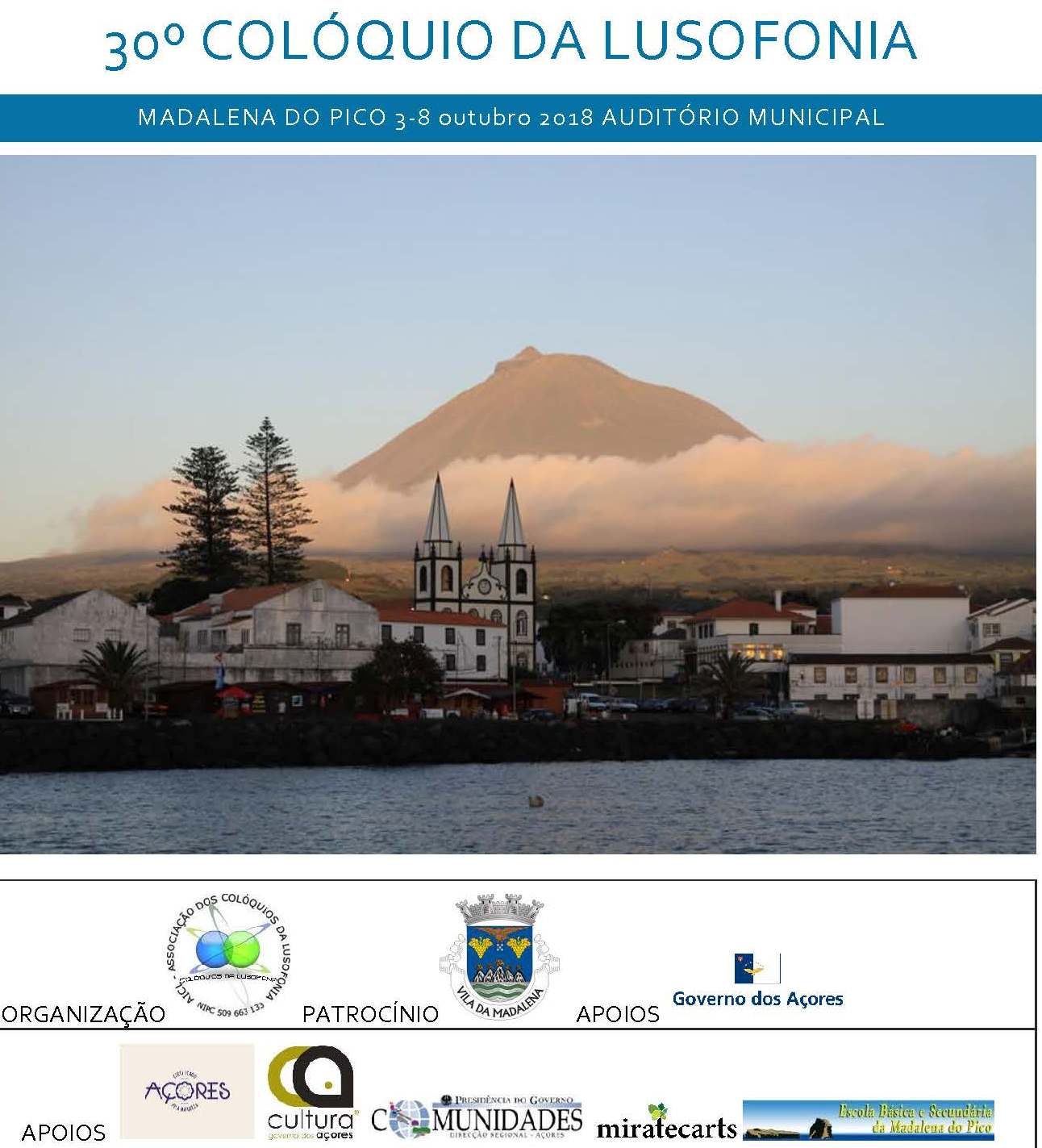 Local auditório municipal: ER1 1-2, 9950-305 Madalena, Portugal - AçoresHORÁRIO 30º colóquio da lusofonia - 3-8 outº 2018 ENTRADA LIVRE E GRATUITA PARA O PÚBLICO 20 minutos todos os oradores e todas as sessõesNB: Ortografia: dado haver inúmeras ortografias oficiais desde 1911, a AICL converteu e uniformizou, a partir de 2007, todos os escritos posteriores a 1911 para o AO 1990]© AICL 20184 out. 5ª fª Sessão de abertura5 outº 6ª fª feriado6 outº Sáb.7 out domingoAvião: ATUALIZADO 11.4.18) (SATA APENAS, NÃO INCLUI EVENTUAIS VOOS TAP)VOOS DIRETOS OU QUASE LISBOA PICO	 DIA 3 	S4143 15.00 16.45LISBOA PICO 	DIA 4 	SP434 13.05-17.45LISBOA PICO 	DIA 5 	SP624 09.25-16.10SP434 13.05-18.25LISBOA PICO 	DIA 6	S4 141 08.00-09.45PICO LISBOA	 DIA 7 	NÃO HÁPICO LISBOA 	DIA 8 	S4 140 10.35 14.05PONTA DELGADA PICO 	DIA 3 	SP430 08.00 - 09.00SP484 13.20 – 16.10SP434 17.35 – 18.25DIA 4 	SP482 07.30 – 11.25                        	SP434 16.55 - 17.45DIA 5 	SP430 08.00-09.00SP434 17.35-18.25         	 SP484 13.20 – 16.10DIA 6 	SP430 08.30-09.30SP478 15.35-17.20DIA 7 	SP482 08.40-10.20PICO PONTA DELGADADIA 4	SP435 18.10-19.00DIA 5 	SP431 09.20-10-10		SP435 18.50-19.40DIA 6 	SP431 09.50-10.40		SP479 17.45-20.55DIA 7 	SP473 10.45-18.30		SP435 17.25-18.15dia 8 	SP431 09.20-10.10			SP455 16.35 – 19.10 SP435 18.50-19.4009.15Sessão 1 Escola Secundária, encontro com os autores11.30Auditório Municipal 11.30Sessão 2 Vídeos Madalena - AICL - Açores - Hino da Lusofonia12.00Sessão 3 Discursos oficiais Presidente da Câmara, Presidente AICL (Chrys Chrystello); Convidado de Honra Dom Ximenes Belo12.20Sessão 4 literária apresentação Orador 1 Joel Neto apresenta “Meridiano 28”12.40Sessão de autógrafos13.00Pausa almoço restaurante Jaime da Parisiana15.00roteiro cultural deslocação à Candelária15.15 Sessão 5 roteiro cultural Homenagem a D Jaime Garcia Goulart e outros missionários picoenses na Casa do Missionário, Candelária Orador 2 Convidado de Honra Dom Ximenes Belo 16.15Sessão 6 roteiro cultural na MiratecArts - visita à Galeria Costa 20.30Jantar 09.15Secretariado, acreditação de participantes09.30Sessão 7 MODERA: 09.30Orador 3 Convidado de Honra Sérgio Ávila09.50Orador 4 Convidado de Honra Sérgio Rezendes10.10Orador 5 Urbano Bettencourt “Martins Garcia”10.30Debate e pausa11.00Sessão 8 MODERA: Chrys ChrystelloApresentação literária Missionários açorianos em Timor vol. 2, Orador 2 Convidado de Honra Dom Carlos Ximenes Belo Orador 6 José Andrade apresenta obra11.20Sessão de autógrafos11.45Sessão 9 MODERA: Documentário Timor Avô Lafaek (Crocodilo) 50’ Orador 7 Convidado de Honra Francisco Rosas12.25Debate e pausa13.00almoço restaurante Jaime da Parisiana15.15Sessão 10 Orador 8 Convidado de Honra Ana Paula Andrade Apresenta CD autores açorianos. Recital 1 Ana Paula Andrade (piano) Conservatório Regional de Ponta Delgada, Carolina Constância (violino)15.45Pausa 16.00Sessão 11 MODERA:16.00Orador 10 Rolf Kemmler16.20Orador 11 Laura Areias16,40Orador 12 Luciano Pereira “A representação das ilhas dos Açores nos textos poéticos publicados no Almanaque luso-brasileiro”17.00Orador 13 Katharine Baker17.20Orador 14 Vilca Merízio  17.40Debate e pausa19.30Jantar 21.0022.00Sessão 12 Recital 2 especial Pe. Áureo da Costa Nunes e Castro. Raul Gaião fala do homem e compositor Ana Paula Andrade (piano), Carolina Constância (violino) interpretam Concerto Alfredo Azinheira e a Banda Ar D’Graça09.15SECRETARIADO Acreditação participantes09.30Sessão 13 -  MODERA: 09.30Orador 15 Concha Rousia09.50Orador 16 Alexandre Banhos10.10Orador 17 João Morgado10.30Orador 1810.50Debate e pausa -11.30Sessão 14 Modera 11.30Orador 1911.50Orador 20 Convidado de Honra Frederico Cardigos, A missão do Gabinete de Representação dos Açores junto das instituições europeias.12.10Apresentação literária Bibliografia geral da Açorianidade Orador 21 Chrys ChrystelloOrador 22 Manuel Tomás12.30Debate e autógrafos13.00almoço restaurante Jaime da Parisiana15.15Sessão 15 - MODERA: 15.15Orador 23 Terry Costa15.35Orador 24 Carolina Cordeiro15.55Orador 25 Pedro Paulo Câmara 16.15Orador 26 Convidado de Honra Eduardo Bettencourt Pinto16.35Debate e pausa17.00Sessão 16 MODERA:17.00Orador 27 Helena Anacleto-Matias17.20Orador 28 Raul Leal Gaião17.40Debate e pausa19.30Jantar restaurante Jaime da Parisiana09.15Sessão 17 roteiro cultural: Rota do vinho: Polo do Museu do Vinho, Barca, (Cela Bar), Centro de Interpretação da Paisagem da Cultura do Vinho etc.13.00almoço restaurante Jaime da Parisiana15.15Sessão 18 Recital orador 9 Manuel da Costa (Manuel Francisco da Costa Júnior diretor do Museu dos Baleeiros16.00Sessão 19 MODERA:16.00Orador 29 Convidado de Honra Victor Rui Dores16.20Orador 30 Miguel Real, Dois romancistas e um poeta do Pico: José Martins Garcia, Manuel Tomás e José Enes16.40Orador 31 Convidado de Honra Manuel Tomás, Miguel Real, escritor do Pico17.00Orador 32 Álamo Oliveira Manuel Ferreira Duarte17.20Debate e pausa17.45Sessão 20 conclusões e ENCERRAMENTO18.00Sessão 21 Grupo de Cordas Ilha Negra20.00Jantar 